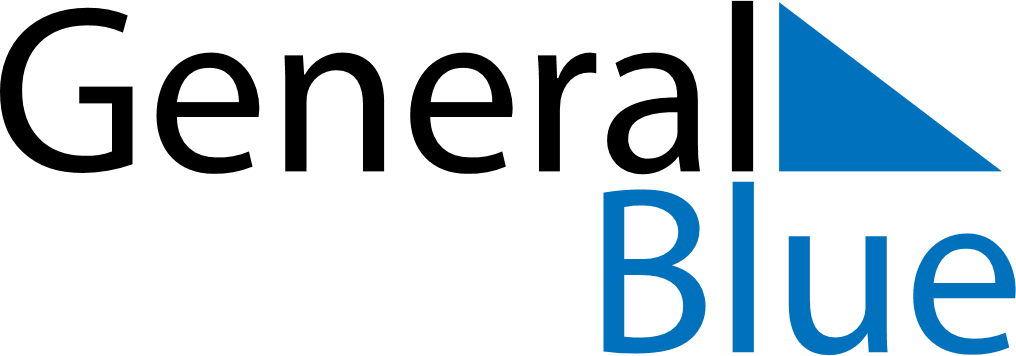 Daily PlannerJuly 5, 2020 - July 11, 2020Daily PlannerJuly 5, 2020 - July 11, 2020Daily PlannerJuly 5, 2020 - July 11, 2020Daily PlannerJuly 5, 2020 - July 11, 2020Daily PlannerJuly 5, 2020 - July 11, 2020Daily PlannerJuly 5, 2020 - July 11, 2020Daily Planner SundayJul 05MondayJul 06TuesdayJul 07WednesdayJul 08ThursdayJul 09 FridayJul 10 SaturdayJul 11MorningAfternoonEvening